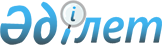 О внесении изменений в решение Сырымского районного маслихата от 27 декабря 2022 года № 28-8 "О бюджете Жымпитинского сельского округа на 2023-2025 годы"Решение Сырымского районного маслихата Западно-Казахстанской области от 30 октября 2023 года № 11-8
      Сырымский районный маслихат РЕШИЛ:
      1. В решение Сырымского районного маслихата от 27 декабря 2022 года № 28-8 "О бюджете Жымпитинского сельского округа на 2023-2025 годы" внести следующие изменения:
      пункт 1 изложить в следующей редакции:
      "1. Утвердить бюджет Жымпитинского сельского округа на 2023-2025 годы согласно приложениям 1, 2 и 3 соответственно, в том числе на 2023 год в следующих объемах:
      1) доходы – 164 146 тысяч тенге:
      налоговые поступления – 25 098 тысяч тенге;
      неналоговые поступления – 0 тенге;
      поступления от продажи основного капитала – 0 тенге;
      поступления трансфертов – 139 048 тысячи тенге;
      2) затраты – 165 546 тысяч тенге;
      3) чистое бюджетное кредитование – 0 тенге: 
      бюджетные кредиты – 0 тенге;
      погашение бюджетных кредитов – 0 тенге; 
      4) сальдо по операциям с финансовыми активами – 0 тенге:
      приобретение финансовых активов – 0 тенге;
      поступления от продажи финансовых активов государства – 0 тенге;
      5) дефицит (профицит) бюджета – -1 400 тысяч тенге;
      6) финансирование дефицита (использование профицита) бюджета – 1 400 тысяч тенге: 
      поступление займов – 0 тенге;
      погашение займов – 0 тенге;
      используемые остатки бюджетных средств – 1 400 тысяч тенге.";
      пункт 3 изложить в следующей редакции:
      "3. Предусмотреть в бюджете Жымпитинского сельского округа на 2023 год районных трансфертов на общую сумму 18 806 тысяч тенге:
      на новую систему оплаты труда государственных служащих, основанную на факторно-бальной шкале – 8 588 тысяч тенге;
      на обеспечение деятельности акима сельского округа – 5 218 тысяч тенге;
      на благоустройство и озеленение населенных пунктов – 5 000 тысяч тенге.";
      приложение 1 к указанному решению изложить в новой редакции согласно приложению к настоящему решению.
      2. Настоящее решение вводится в действие с 1 января 2023 года. Бюджет Жымпитинского сельского округа на 2023 год
					© 2012. РГП на ПХВ «Институт законодательства и правовой информации Республики Казахстан» Министерства юстиции Республики Казахстан
				
      Председатель маслихата

Ш. Дуйсенгалиева
Приложение
к решению Сырымского
районного маслихата
от 30 октября 2023 года № 11-8Приложение 1
к решению Сырымского
районного маслихата
от 27 декабря 2022 года № 28-8
Категория
Категория
Категория
Категория
Категория
Сумма, тысяч тенге
Класс
Класс
Класс
Класс
Сумма, тысяч тенге
Подкласс
Подкласс
Подкласс
Сумма, тысяч тенге
Специфика
Специфика
Сумма, тысяч тенге
Наименование
Наименование
Сумма, тысяч тенге
1
2
3
4
4
5
1) Доходы
1) Доходы
164146
1
Налоговые поступления
Налоговые поступления
25098
01
Подоходный налог
Подоходный налог
8500
2
Индивидуальный подоходный налог
Индивидуальный подоходный налог
8500
04
Налоги на собственность
Налоги на собственность
13372
1
Налоги на имущество
Налоги на имущество
653
3
Земельный налог
Земельный налог
345
4
Налог на транспортные средства
Налог на транспортные средства
15600
2
Неналоговые поступления
Неналоговые поступления
0
01
Доходы от государственной собственности
Доходы от государственной собственности
0
5
Доходы от аренды имущества, находящегося в государственной собственности
Доходы от аренды имущества, находящегося в государственной собственности
0
06
Прочие неналоговые поступления
Прочие неналоговые поступления
0
1
Прочие неналоговые поступления
Прочие неналоговые поступления
0
3
Поступления от продажи основного капитала
Поступления от продажи основного капитала
0
4
Поступления трансфертов
Поступления трансфертов
139048
02
Трансферты из вышестоящих органов государственного управления
Трансферты из вышестоящих органов государственного управления
139048
3
Трансферты из районного (города областного значения) бюджета
Трансферты из районного (города областного значения) бюджета
139048
Функциональная группа
Функциональная группа
Функциональная группа
Функциональная группа
Функциональная группа
Сумма, тысяч тенге
Функциональная подгруппа
Функциональная подгруппа
Функциональная подгруппа
Функциональная подгруппа
Сумма, тысяч тенге
Администратор бюджетных программ
Администратор бюджетных программ
Администратор бюджетных программ
Сумма, тысяч тенге
Программа
Программа
Сумма, тысяч тенге
Наименование
Наименование
Сумма, тысяч тенге
1
2
3
4
5
6
2) Затраты
165546
01
Государственные услуги общего характера
90096
1
Представительные, исполнительные и другие органы, выполняющие общие функции государственного управления
90096
124
Аппарат акима города районного значения, села, поселка, сельского округа
90096
001
Услуги по обеспечению деятельности акима города районного значения, села, поселка, сельского округа
90096
07
Жилищно-коммунальное хозяйство
64950
3
Благоустройство населенных пунктов
64950
124
Аппарат акима города районного значения, села, поселка, сельского округа
64950
008
Освещение улиц населенных пунктов
23057
009
Обеспечение санитарии населенных пунктов
5393
011
Благоустройство и озеленение населенных пунктов
36500
12
Транспорт и коммуникации
10500
1
Автомобильный транспорт
10500
124
Аппарат акима города районного значения, села, поселка, сельского округа
10500
013
Обеспечение функционирования автомобильных дорог в городах районного значения, селах, поселках, сельских округах
10500
3) Чистое бюджетное кредитование
0
Бюджетные кредиты
0
Категория
Категория
Категория
Категория
Категория
Класс
Класс
Класс
Класс
Подкласс
Подкласс
Подкласс
Специфика
Специфика
Наименование
Сумма
5
Погашение бюджетных кредитов
0
01
Погашение бюджетных кредитов
0
1
Погашение бюджетных кредитов, выданных из государственного бюджета
0
4) Сальдо по операциям с финансовыми активами
0
Функциональная группа
Функциональная группа
Функциональная группа
Функциональная группа
Функциональная группа
Функциональная подгруппа
Функциональная подгруппа
Функциональная подгруппа
Функциональная подгруппа
Администратор бюджетных программ
Администратор бюджетных программ
Администратор бюджетных программ
Программа
Программа
Наименование
Сумма
Приобретение финансовых активов
0
Категория
Категория
Категория
Категория
Категория
Класс
Класс
Класс
Класс
Подкласс
Подкласс
Подкласс
Специфика
Специфика
Наименование
Сумма
6
Поступления от продажи финансовых активов государства
0
01
Поступления от продажи финансовых активов государства
0
2
Поступления от продажи финансовых активов за пределами страны
0
5) Дефицит (профицит) бюджета
-1400
6) Финансирование дефицита (использование профицита) бюджета
1400
7
Поступления займов
0
01
Внутренние государственные займы
0
2
Договоры займа
0
03
Займы, получаемые местным исполнительным органом района (города областного значения) 
0
Функциональная группа
Функциональная группа
Функциональная группа
Функциональная группа
Функциональная группа
Функциональная подгруппа
Функциональная подгруппа
Функциональная подгруппа
Функциональная подгруппа
Администратор бюджетных программ
Администратор бюджетных программ
Администратор бюджетных программ
Программа
Программа
Наименование
Сумма
16
Погашение займов
0
1
Погашение займов
0
124
Аппарат акима города районного значения, села, поселка, сельского округа
0
056
Погашение долга аппарата акима города районного значения села, поселка, сельского округа перед вышестоящим бюджетом
0
Категория
Категория
Категория
Категория
Категория
Класс
Класс
Класс
Класс
Подкласс
Подкласс
Подкласс
Специфика
Специфика
Наименование
Сумма
8
Используемые остатки бюджетных средств
1400
01
Остатки бюджетных средств
1400
1
Свободные остатки бюджетных средств
1400
01
Свободные остатки бюджетных средств
1400 